A quoi veux-tu jouer ?A quoi veux-tu jouer ?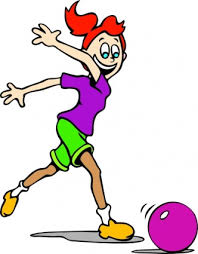 J’aimerais jouer au …………………………………..Ah, non… Je n’ai pas envie. Je préfère jouer aux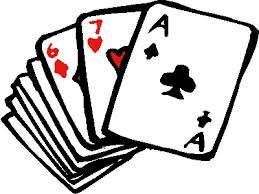 ………………………………..Il fait beau ! Allons plutôt dehors jouer en …………………..………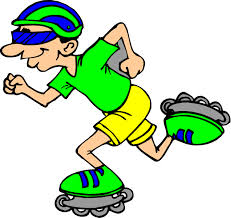 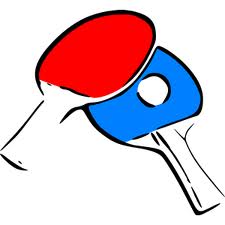 Non, c’est trop difficile. Je préfère le ………………..………..Je n’ai pas de raquettes. Mais nous pouvons jouer au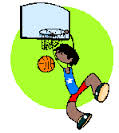 …………………………..……… D’accord, je vais chercher un ballon.